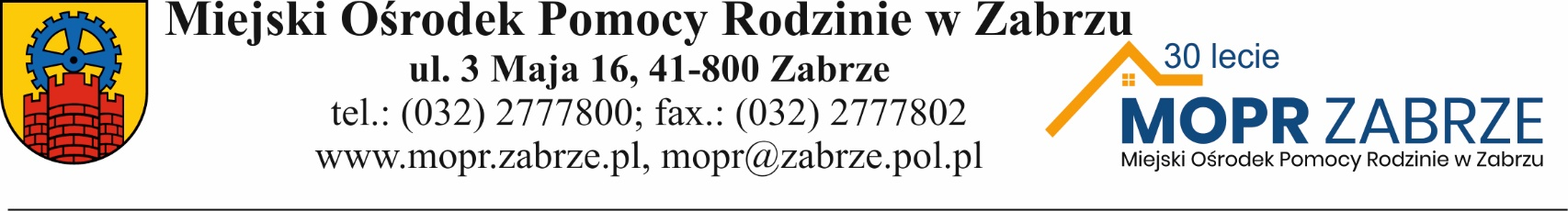 1. Pytanie:Postępowanie: Dostawa tonerów i acesoriów do drukarek i kserokopiarek napotrzeby MOPR z podziałem na 3 części ID 918283Dzień dobry, proszę o zmianę wydajności w części 1 :poz. 1 wg producenta wydajność wynosi 2000 stronpoz. 2 wg producenta wydajność wynosi 2000 stronProszę o zmianę w/w pozycji w formularzu.2. Odpowiedź:Zamawiający popełnił błąd w załączniku nr 1 – FORMULARZ OFERTY  część I dostawa tonerów na potrzeby MOPR, w pozycji 1 i 2 w kolumnie wydajność. Pomyłka została poprawiona i  Zamawiający dokonał  modyfikacji w/w załącznika.